Real España vs. LD AlajuelenseReal España and LD Alajuelense are the teams with the most points in the 2022 SCL with (14) and with the most wins (4).1991 CONCACAF CHAMPIONS LEAGUE:1. Real España 2-0 Alajuelense (Ciro Paulino Castillo and José Luis Aguirre), Third Round (first leg), Francisco Morazán Stadium (JUL-17-1991).2. Alajuelense 0-1 Real España (Camilo Bonilla), Third Round (second leg), Alejandro Morera Soto Stadium (JUL-25-1991).UNCAF Interclub Cup:Alajuelense wins the All-Time Series: 2-W-4-D-0-L (6-GF-4-GA).1. Alajuelense 1-0 Real España (Wilmer López), First Round (Group A) Alejandro Morera Soto Stadium (2-MAR-2000).2. Real España 1-1 Alajuelense (Carlos Oliva; Pablo Izaguirre), First Round (Group A) Metropolitan Olympic Stadium (15-MAR-2000).3. Alajuelense 1-0 Real España (Javier Delgado), Second Round (Group B) - Rommel Fernández Stadium (27-AUG-2000). (Javier Delgado is the current Sports Director of Real Espana) 4. Real España 1-1 Alajuelense (Marlon Hernández; Heriberto Quiros), Final Round - Metropolitan Olympic Stadium (NOV-1-2000).5. Alajuelense 0-0 Real España, QF (first leg), Alejandro Morera Soto Stadium (20-SEP-2007).6. Real España 2-2 (4-5) Alajuelense (Everaldo Ferreira and Melvin Valladares; Víctor Núñez and Roy Myrie), QF (second leg) Francisco Morazán Stadium (27-SEP-2007).It will be the 17th game between teams from Honduras and Costa Rica in SCL history. Honduran teams have 8 wons 5 losses and 3 Draw. To date, 5 SCL matches have been played at the Francisco Morazán stadium in San Pedro Sula. Real España won all three of its games in this venue: 3-1 vs. Real Estelí (Preliminary Round - 2022), 2-0 vs. SC Cartaginés (R16 - 2022) and 3-1 vs. Herediano (QF - 2022). Universitario de Panamá was the only away team that achieved a victory: 0-1 vs. Honduras Progress in R16 of 2017.RCD ESPAÑA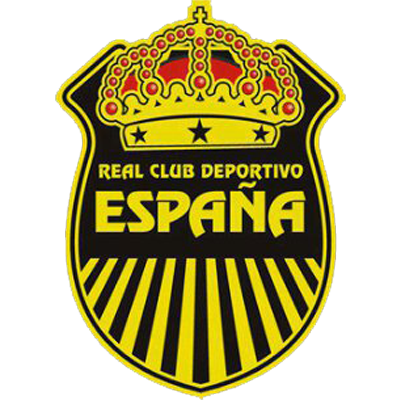 RÉCORD IN SCL: G-8 W-4 D-3 L-1 (GF-12 GA-5). TOP SCORERS: Ramiro Rocca (ARG) 4, José Alejandro Reyes (HON) 2, Jhow Benavídez (HON) 1, Yeison Mejía (HON) 1, Carlos Mejía (HON) 1, César Oseguera (HON) 1, Getsel Montes (HON) 1.TOP ASSISTS: Jhow Benavídez (HON) 2, Junior Lacayo (HON) 1, Franklin Flores (HON) 1, Yeison Mejía (HON) 1.PLAYERS WITH MOST GAMES: Jhow Benavídez (HON) 8, Pedro Báez (PAR) 6, Ramiro Rocca (ARG) 6, Devron García (HON) 6, Luis López (HON) 6, Getsel Montes (HON) 6, Franklin Flores (HON) 6, Carlos Mejía (HON) 6.SAVES: 26 GOALKEEPERS: Luis López (HON) 17, Roberto López (HON) 9. CLEAN SHEETS: 3.REAL ESPAÑA IN THE SCL: He has scored goals in 6 games, did not concede goals in 3 and allowed goals in 5 games, in 2 games he could not score goals.RECORD IN SCL FIRST LEG MATCHES: G-4 W-2 D-1 L-1.2022 SCL RESULTS: 3-1 vs. Real Estelí NCA (Ramiro Rocca x2 and José Alejandro Reyes; Fabián Monserrat), second leg Preliminary Round 2022, Francisco Morazán stadium (4-AUG); 2-0 vs. CS Cartaginés (Ramiro Rocca and José Alejandro Reyes), first leg R16 2022, Francisco Morazán stadium (18-AUG); 0-2 vs. CS Cartaginés (Jhow Benavídez and José Gabriel Vargas own goal), second leg R16 2022, José Rafael Fello Meza Stadium (25-AUG); 3-1 vs. Herediano (Yeison Mejía, Carlos Mejía and Ramiro Rocca; Keysher Fuller), first leg QF 2022, Francisco Morazán (8-SEP).BRACES (1): Ramiro Rocca (1) vs. Real Estelí in the 3-1 victory for the 2022 Preliminary Round.Real España is undefeated at home in SCL history and has scored goals in every game: 1-1 vs. Tauro FC (Round of 16 2018), 3-1 vs. Real Estelí (2022 Preliminary Round), 2-0 vs. SC Cartaginés (Round of 16 2022) and 3-1 vs. Herediano (Quarter - Finals 2022).TOP PLAYERSRamiro Rocca (ARG). He is the team's top scorer (4) in the 2022 SCL. The Argentinian striker has scored 5 goals in 7 SCL appearances (1 Match and 1 goal with Deportivo Municipal plus 4 goals in 4 games with Real Espana). He to date he is one of the players with the most shots with (12).Jhow Benavidez (HON). He scored 1 goal (vs. CS Cartaginés in R16) and 2 assists (vs. CS Herediano in QF). The midfielder is one of the most passing players in the 2022 SCL with 318 (285 correct) and is the only player on his team to have played in all (8) games in the SCL.Devron Garcia (HON). He is one of the players with the most minutes in the 2022 SCL with (579 ') along with his teammate Franklin Flores. Garcia is the player in the 2022 SCL with the most ball recoveries with (6) and six 6 games, totaling 149 total passes and 31 clearances.LD ALAJUELENSE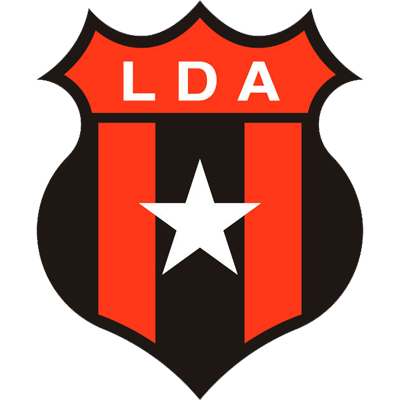 SCL RECORD: G-15 W-8 D-5 L-2 (GF-25 GA-11). TOP SCORERES: Doryan Rodríguez (CRC) 3, Álvaro Saborío (CRC) 2, Alonso Martínez (CRC) 2, Bernald Alfaro (CRC) 2, Alexander López (HON) 2, Johan Venegas (CRC) 2, Aaron Suárez (CRC) 2.TOP ASSISTS: Alexander López (HON) 3, Alonso Martínez (CRC) 2, Marcel Hernández (CUB) 2, Bryan Ruiz (CRC) 2.PLAYERS WITH MOST GAMES: Carlos Mora (CRC) 12, Alexander López (HON) 11, Leonel Moreira (CRC), Bernald Alfaro (CRC) 10.SCL SF RECORD: G-1 W-0 D-1 L-0 (GF-0 GC-0) Eliminated CD Olimpia of Honduras (5-4) after drawing 0-0 in a single match in 2020 at the Alejandro Morera Soto stadium, Bryan Ruiz, Yurguin Román, José Cubero, Fernán Faerrón (CRC) and Daniel Arreola (MEX) scored penalties vs. CD Olimpia.LD ALAJUELENSE IN SCL: He has scored goals in 12 games and only in 3 games he did not score, he did not concede goals in 7 games.SAVES: 41. GOALKEEPERS: Leonel Moreira (CRC) 22, Miguel Ajú (CRC) 10, Mauricio Vargas (CRC) 5, Adonis Pineda (CRC) 4. CLEAN SHEETS: 7. Saved in the 2022 SCL: 11.RECORD IN FIRST LEG MATCHES: G-5 W-2 D-2 L-1.TRIUMPH WITH THE MOST GOALS IN SCL: 5-0 against Alianza FC (Doryan Rodríguez x3, Alexander López and José Cubero), first leg of Round of 16 2022, Ricardo Saprissa Aymá stadium (18-AUG).BRACES (1): Álvaro Saborío (vs. Cibao FC - 2020 Preliminary Round).HAT TRICKS (1): Doryan Rodríguez (vs. Alianza FC - Round of 16 2022).The last time LD Alajuelense played in the semifinals; they were crowned champions in 2020.LD Alajuelense is undefeated in 13 matches in the SCL (8W-5D). His only 2 losses were vs. CD Olimpia in 2017 (2-0 and 0-1 in the Round of 16.Alajuelense is the team with the most goals scored in the 2022 SCL with (13)LD Alajuelense is undefeated in 4 away games in the SCL (1W-3D). In their last game away from home it was a 0-1 win vs. Alianza FC (Bernald Alfaro) first leg of the Quarterfinals. The rest were 3 consecutive draws: 1-1 vs. Guastatoya in R16 2021, vs. CD Águila in the Preliminary Round 2022 vs. Alianza FC from Panama in R16 2022. He has never scored more than one goal playing away in SCL in 5 matches.LD Alajuelense will seek to score their first goal in a Semifinal. In his only participation he drew 0-0 against CD Olimpia in 2020 and then qualified for the final against Deportivo Saprissa.TOP PLAYERSJohan Venegas (CRC) is the top scorer in SCL history with (15 goals and 2 assists in 14 games). He was the top scorer in 2019 (6) and 2020 (7). Venegas has not yet scored goals in the semifinals.Aaron Suarez (CRC). He is the Alajuelense player with the most shots (12) and passes (232) in 436 minutes in the 2022 SCL, he has scored 2 goals and 1 assist.Alexander Lopez (HON). The midfielder, he was champion in 2017 as a CD Olimpia player and in 2020 with LD Alajuelense he has scored 3 goals and 6 assists. López scored a goal in the semifinals as a player for CD Olimpia vs. Plaza Amador in 2017.SemifinalsSemifinalsSemifinalsSemifinalsSemifinalsSemifinals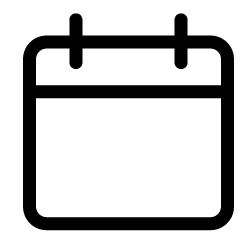 October 4, 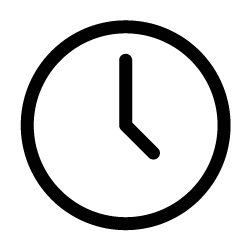 9 PM EDTRCD ESPAÑA(HON)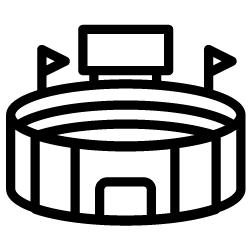 Francisco MorazánLD ALAJUELENSE(CRC)